Figure A4. Significant (≥±.30) bivariate correlations (Spearman Rho) (N=844)*significant at the p<.05 level (2-tailed). **significant at the p<.01 level (2-tailed). MP, Mixed Practice (clinical practice with a large animal component); IAP, Intensive Animal Production; CAP, companion animal practice; VNP, composite variable veterinary non-clinical practice sectors of Laboratory Animal Medicine, Public Health, Government or Diagnostic services;, BE, business/entrepreneurship; Not Vet, not work in the veterinary profession; AHE, self-rated animal handling experience; IMP, importance of non-technical aspects of veterinary work for respondents; INT, interest in engaging in continuing education; PREF, preference to work with particular animal species after graduation; WRK, expected work characteristics. Hooved species e.g. cattle, sheep, goats, alpacas, llamas and/or deer and horses; Aqua, aquatic species e.g. fish, crustaceans and/or molluscs; Rod, rabbits and/or rodents; WL,wildlife; PREF,animal species preference of respondent; Intensive species e.g. poultry, pigs; Companion, dogs, cats, pocket pets, birds; Lab An, laboratory animals; Inc Fin Knowl, income and financial knowledge; Inter Pers, interpersonal skills, communication, self-care and teamwork; AH, after hours; Cont Ed, continuing education. 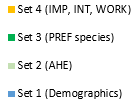 Negative correlationsNegative correlationsNegative correlationsNegative correlationsNegative correlationsVariablePositive correlationsPositive correlationsPositive correlationsPositive correlationsPositive correlationsPositive correlationsMP.69** PREF Hooved.38**PREF Intensive.41**AHE Hooved.36** School B.34**Parents Farm.34**Parents FarmIAP.65**  PREF Intensive.38**PREF Hooved.38**Sec MP.35** WRK Rural-.30**Sec IAP-.31** PREF Intensive-.40**Sec MP-.48** WRK Rural-.46**PREF HoovedCAP.54** PREF Companion.50**WRK Metro NoAHVNP.46** PREF Aqua LabAn.30** Sec IAPNot VetBE.34**IMP Inc Fin Knowl-.65**WRK Metro NoAHWork Rural.66**PREF Hooved.39**PREF Intensive.43**AHE Hooved.38**Parents Farm.38**Parents Farm.33**  School C-.33** Parents Farm-.38** School B-.40** AHE Hooved-.56** PREF HoovedWRK Metro NoAHWRK Uni StateINT Cont EdIMP LeadershipIMP Inc Fin KnowlIMP Inter Pers.42** IMP An WelfareIMP An Welfare-.32**AHE HoovedPREF Wildlife ZooPREF Aqua LabAn.34** PREF IntensivePREF CompanionPREF Intensive.46** PREF HoovedPREF Hooved.39** AHE Hooved.31**  Parent Farm.30**School BAHE Aqua Rod WL.40**  AHE Cat DogAHE Cat Dog.37** AHE Hooved-.45** Level - EntryAHE Hooved.38**  Parents Farm.33** School B-.37** Level - Mid-.43** Level - EntryFinal.47** Age-.68**Level - Entry Mid-.49** AgeEntry-.31** School D-.31** School CSchool ESchool D-.32** AgeSchool CSchool B.30** Parents FarmSchool AParents FarmAgeGender